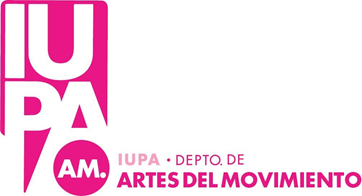 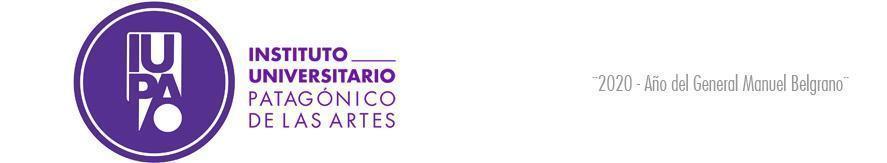  DEPARTAMENTO DE ARTES DEL MOVIMIENTODANZAS FOLKLÓRICASTURNO SEPTIEMBRE 2023PROFESORADO UNIVERSITARIO DE DANZAS FOLKLÓRICAS, TECNICATURA UNIVERSITARIA EN DANZAS FOLKLÓRICAS Y LICENCIATURA EN FOLKLORE 2023 1 AÑO 2 AÑOMATERIAQUIENES RINDENFECHAHORAAULATRIBUNAL TCC/TCC IAlumnos regulares27/916:00AULA 34VALENZUELA, MatiasALIBERTI, MarianelaPESSOA, MarianaSuplente: CASTILLO, MaximilianoMATERIAQUIENES RINDENFECHAHORAPLATAFORMATRIBUNAL TANGO IIAlumnos regulares26/917:00AULA 07BOMBARDIERI, LauraFORQUERA, LuisNOVA, SergioSuplente: TORRES, Matias